ESEMPIO DI STRATEGIA DI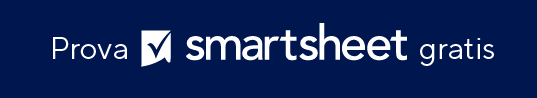 COMUNICAZIONE DEL MARCHIO INTRODUZIONEPANORAMICA DELLA STRATEGIAANALISI DELLE COMUNICAZIONIAnalizza le modalità con cui attualmente comunichi con il pubblico a cui intendi rivolgerti.ANALISI DELLA CONCORRENZA DESTINATARI DI RIFERIMENTOPOSIZIONAMENTO DEL MARCHIOARGOMENTAZIONE ESCLUSIVA DI VENDITA PERSONALITÀ DEL MARCHIO CANALI DI COMUNICAZIONE VALUTAZIONE Threadwell realizza magliette su cui vengono stampati dei messaggi. Di seguito viene riportata la strategia di comunicazione del marchio per la Fase 1. NOME DELL'AZIENDAThreadwellThreadwellThreadwellAUTOREDATAAdam Klein 19/11/20XXScrivi una sintesi concisa dell'intera strategia, evidenzia i principali punti di forza e di debolezza, gli obiettivi più importanti e le tecniche fondamentali da impiegare.RiepilogoQuesta strategia di comunicazione si concentra sul rilascio della nostra prima offerta di prodotti. Con questa strategia di lancio, speriamo di aumentare la consapevolezza del marchio e gettare le basi per diventare il marchio di abbigliamento sportivo di alta qualità leader per gli appassionati di outdoor. Consegneremo la Fase 1, valuteremo i nostri sforzi strategici e daremo forma e implementeremo la Fase 2 in base ai risultati della Fase 1. Punti di forzaAbbiamo ricevuto feedback positivi dal nostro pubblico di prova. Possiamo trarre vantaggio dalla crescente tendenza all'utilizzo di lana e fibre naturali per l'abbigliamento sportivo. Possiamo anche capitalizzare l'unicità della nostra offerta di prodotti commercializzando l'abbigliamento sportivo come un articolo di lusso. Punti deboliLa novità del prodotto e la mancanza di riconoscimento del marchio sono i principali punti deboli. Obiettivi principaliIl nostro obiettivo principale è aumentare la consapevolezza del prodotto. Tattiche principaliRaggiungeremo questo obiettivo conducendo una campagna attiva sui social media, indirizzando il traffico verso la nostra pagina di destinazione e promuovendo la nostra storia del marchio a nuovi consumatori, al fine di creare una base clienti. FATTORI INTERNIFATTORI INTERNIPUNTI DI FORZA (+)PUNTI DEBOLI (-)Threadwell è l'unico marchio di abbigliamento sportivo ad essere elegante e funzionale. I primi test indicano che il prodotto piace alle persone. L'azienda sta ancora muovendo i primi passi, quindi la consapevolezza del marchio è bassa. Durante questa prima fase, dobbiamo concentrarci in modo particolare sulla consapevolezza del marchio. FATTORI ESTERNIFATTORI ESTERNIOPPORTUNITÀ (+)MINACCE (-)Al momento pochi produttori di abbigliamento sportivo usano lana di alta qualità;  stiamo pertanto entrando in un mercato specializzato in crescita in una fase ancora iniziale. Il crescente impiego di lana e fibre naturali nel mercato dell'abbigliamento di lusso ci dice che stiamo entrando in un mercato già competitivo. Riepilogo dell'analisi SWOTRiepilogo dell'analisi SWOTSecondo le nostre ricerche di mercato, il pubblico di prova valuta in modo positivo la proposta di valore iniziale di Threadwell. Questo risultato suggerisce che i consumatori apprezzeranno il prodotto. Dobbiamo capitalizzare l'interesse di tendenza per l'abbigliamento sportivo con fibre naturali e condurre una campagna di sensibilizzazione iniziale convincente prima di elaborare la nostra prossima fase strategica. Secondo le nostre ricerche di mercato, il pubblico di prova valuta in modo positivo la proposta di valore iniziale di Threadwell. Questo risultato suggerisce che i consumatori apprezzeranno il prodotto. Dobbiamo capitalizzare l'interesse di tendenza per l'abbigliamento sportivo con fibre naturali e condurre una campagna di sensibilizzazione iniziale convincente prima di elaborare la nostra prossima fase strategica. IDENTIFICA OBIETTIVI e PARAMETRI SMART (specifici, misurabili, realistici e definiti nel tempo)IDENTIFICA OBIETTIVI e PARAMETRI SMART (specifici, misurabili, realistici e definiti nel tempo)Prima dell'acquisto: aumentare la consapevolezza Aumentare l'attività sui social media specifica del prodotto del 150% entro due settimane. Aumentare il traffico del sito web e la richiesta di magliette dell'80% entro due mesi. Acquisto: aumentare il tasso di conversione Vendi il 30% dell'inventario dei prodotti attraverso acquisti online entro due mesi.Dopo l'acquisto: fidelizzare i clienti Ottenere 2.500 abbonamenti ai programmi di fidelizzazione dei clienti nel primo trimestre. Aumentare i clic nelle campagne e-mail con un volume di apertura dei link del 30% nel primo trimestre. Prima dell'acquisto: aumentare la consapevolezza Aumentare l'attività sui social media specifica del prodotto del 150% entro due settimane. Aumentare il traffico del sito web e la richiesta di magliette dell'80% entro due mesi. Acquisto: aumentare il tasso di conversione Vendi il 30% dell'inventario dei prodotti attraverso acquisti online entro due mesi.Dopo l'acquisto: fidelizzare i clienti Ottenere 2.500 abbonamenti ai programmi di fidelizzazione dei clienti nel primo trimestre. Aumentare i clic nelle campagne e-mail con un volume di apertura dei link del 30% nel primo trimestre. Come comunicano i tuoi concorrenti e qual è il loro pubblico di riferimento? Cosa funziona e cosa non funziona?L'abbigliamento è un mercato molto competitivo. Gli attuali concorrenti online di Threadwell vanno dalle aziende che vendono magliette di lana al 100% (e le commercializzano come strato base per abbigliamento sportivo) alle aziende che vendono magliette con grammatura inferiore a 150 (e le commercializzano come prodotti di moda di alta qualità). Questo panorama lascia un vuoto di marketing che possiamo colmare: commercializzeremo il nostro prodotto come una maglietta che può essere usata indistintamente come abbigliamento quotidiano di alta gamma o come abbigliamento sportivo con elevata funzionalità. Descrivi il pubblico di riferimento a cui intendi rivolgerti.Il pubblico di riferimento sono interessati soprattutto ad abbigliamento di alta qualità. Questo pubblico vuole un abbigliamento elegante e funzionale che può andare bene a casa, per una cena informale o per attività atletiche all'aperto. Il segmento demografico principale a cui ci rivolgiamo è costituito da uomini tra i 18 e il 35 anni appassionati di escursionismo e altre attività sportive all'aperto. Frequentano i negozi di abbigliamento di persona e seguono gli atleti professionisti coinvolti in attività come l'arrampicata, il trail running, lo snowboard, l'escursionismo, ecc. Questo pubblico di riferimento sostiene anche le iniziative locali e frequenta luoghi come i birrifici artigianali. Questo gruppo predilige le esperienze fatte di persona e cerca comfort e stile. Come vorresti essere percepito dai clienti?Vogliamo sottolineare le prestazioni delle nostre magliette in lana al 100% in termini di facilità di lavaggio, durata ed eleganza casual. Il posizionamento del logo deve essere discreto: si tratta di un gruppo che predilige il design raffinato a un logo audace e vistoso. Qual è l'argomentazione esclusiva di vendita che offri ai clienti?Siamo la tua nuova base per l'armadio perché realizziamo le magliette di lana più versatili, traspiranti ed eleganti di cui non sapevi di avere bisogno. Fino ad ora. Descrivi la voce e l'aspetto del marchio che vuoi comunicare in modo coerente nei materiali di marketing.AttivoVersatileEleganteQuali canali di comunicazione userai per raggiungere il tuo pubblico? Ad esempio, social media, marketing via e-mail, contenuti Web, comunicati stampa, annunci a pagamento.Social mediaE-mailContenuti WebComunicati stampaAnnunci a pagamentoIn base ai parametri stabiliti, valuta il raggiungimento degli obiettivi.Valuteremo il nostro successo dopo aver completato le attività di comunicazione del marchio e i servizi di branding. DICHIARAZIONE DI NON RESPONSABILITÀQualsiasi articolo, modello o informazione sono forniti da Smartsheet sul sito web solo come riferimento. Pur adoperandoci a mantenere le informazioni aggiornate e corrette, non offriamo alcuna garanzia o dichiarazione di alcun tipo, esplicita o implicita, relativamente alla completezza, l’accuratezza, l’affidabilità, l’idoneità o la disponibilità rispetto al sito web o le informazioni, gli articoli, i modelli o della relativa grafica contenuti nel sito. Qualsiasi affidamento si faccia su tali informazioni è pertanto strettamente a proprio rischio.